Данный замок придет к Вам в собранном состоянии. Поэтому во первых, необходимо разобрать замок: снять шток замка (открутив винт), затем ригель, открутить гайку, вынуть личинку замка из кронштейна.Монтаж замка пройдет в несколько этапов:·         устанавливаем личинку замка в паз под замок на панели фронтальной.·         с внутренней стороны панели фронтальной крепим  кронштейн замка, зафиксировав его на личинке замка при помощи гайки. ·         Далее устанавливается ригель и шток, зафиксировав его винтом.Между кронштейном и личинкой замка должна находится панель фронтальная.
Конечный результат:
 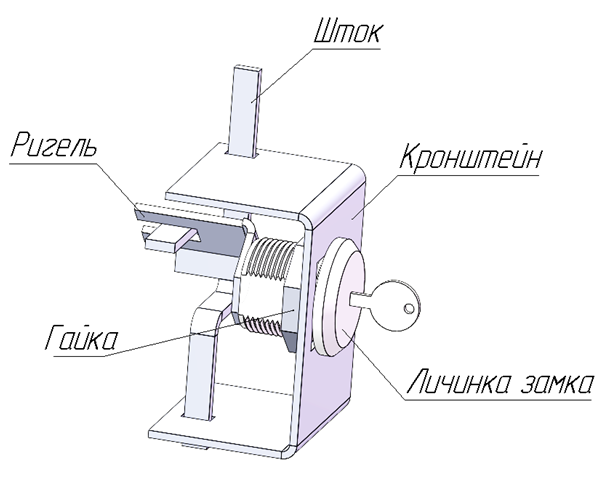 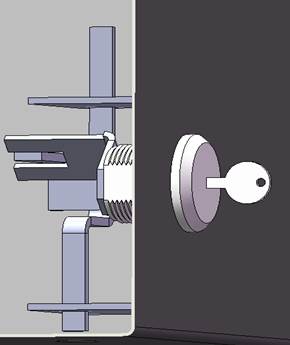 